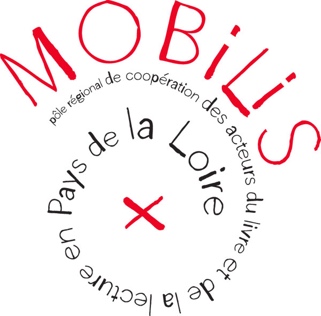 INFORMATIONS GÉNÉRALESORGANISATEUR (structure ou personne)TITRE DE L’EXPOSITIONPRÉSENTATION (résumé du projet 300 signes max)PUBLIC(S) 0-3 ansJeune publicAdolescentAdulteTous PublicsPublics spécifiquesProfessionnelsTHÉMATIQUE(S)GénéralisteLittératureSciences humaines & socialesHistoire & PolitiqueArtPratiqueJeunesseSpiritualitéSciences & TechniquesScolaire & UniversitaireMultimédiaINFORMATIONS TECHNIQUESDISPOSITIF SCÉNIQUE / COMPOSITION DE L’EXPOSITIONScénographieTypes de supportsNombre et format des panneauxDescriptif du contenu des panneauxPlan de l’expositionMONTAGE TempsMoyens humains nécessairesSURFACE D’EXPOSITION NÉCESSAIREAu solAu murANIMATION & ATELIERSRemplir la fiche technique AnimationSUPPORTS DE COMMUNICATION & PUBLICATIONSÀ ajouter en pièce jointe s’ils existent, cf. les instructions en fin de documentCONDITIONNEMENT ET TRANSPORTLieu de départ de l’exposition et mode de transportVolumePoidsDimensionsCoût estimé du transport CONDITIONS DE LOCATIONTarif locationDuréeMontage, démontage (par l’exposant ou le lieu d’accueil ?)Montant de l’assurance CONTACTS & RENSEIGNEMENTSRESPONSABLE (nom, prénom, fonction)ADRESSE POSTALETÉLÉPHONECOURRIELSITEMerci de bien vouloir nous fournir un visuel et/ou logo (format jpg, png ou gif / définition 580 x 320 pixels minimum / poids de l'image 10 Mo maximum), ainsi qu’un éventuel document de communication (dossier de presse, flyer…) au format PDF, et une ou plusieurs photos de l’exposition (exposition montée + les étapes de montage si nécessaire).